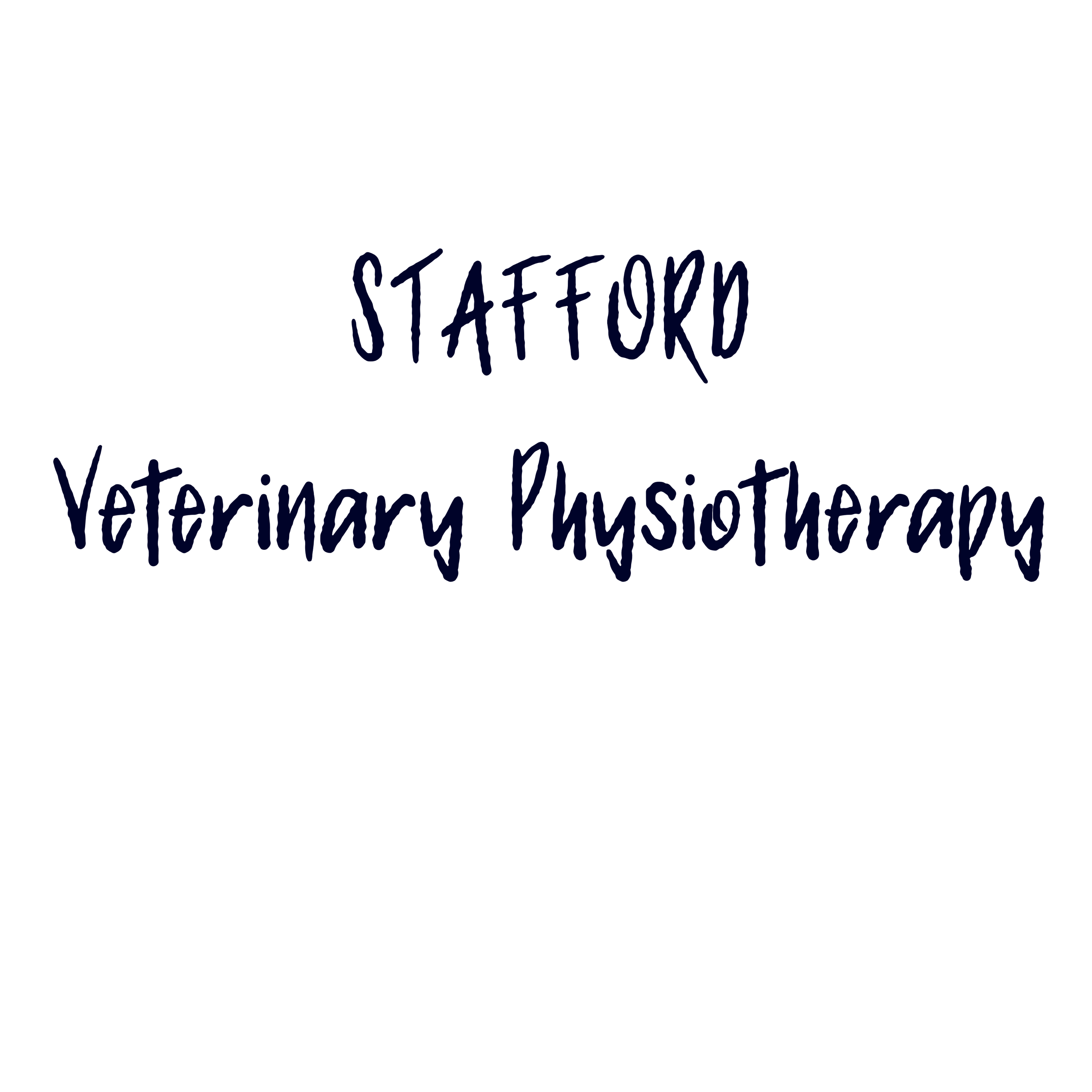 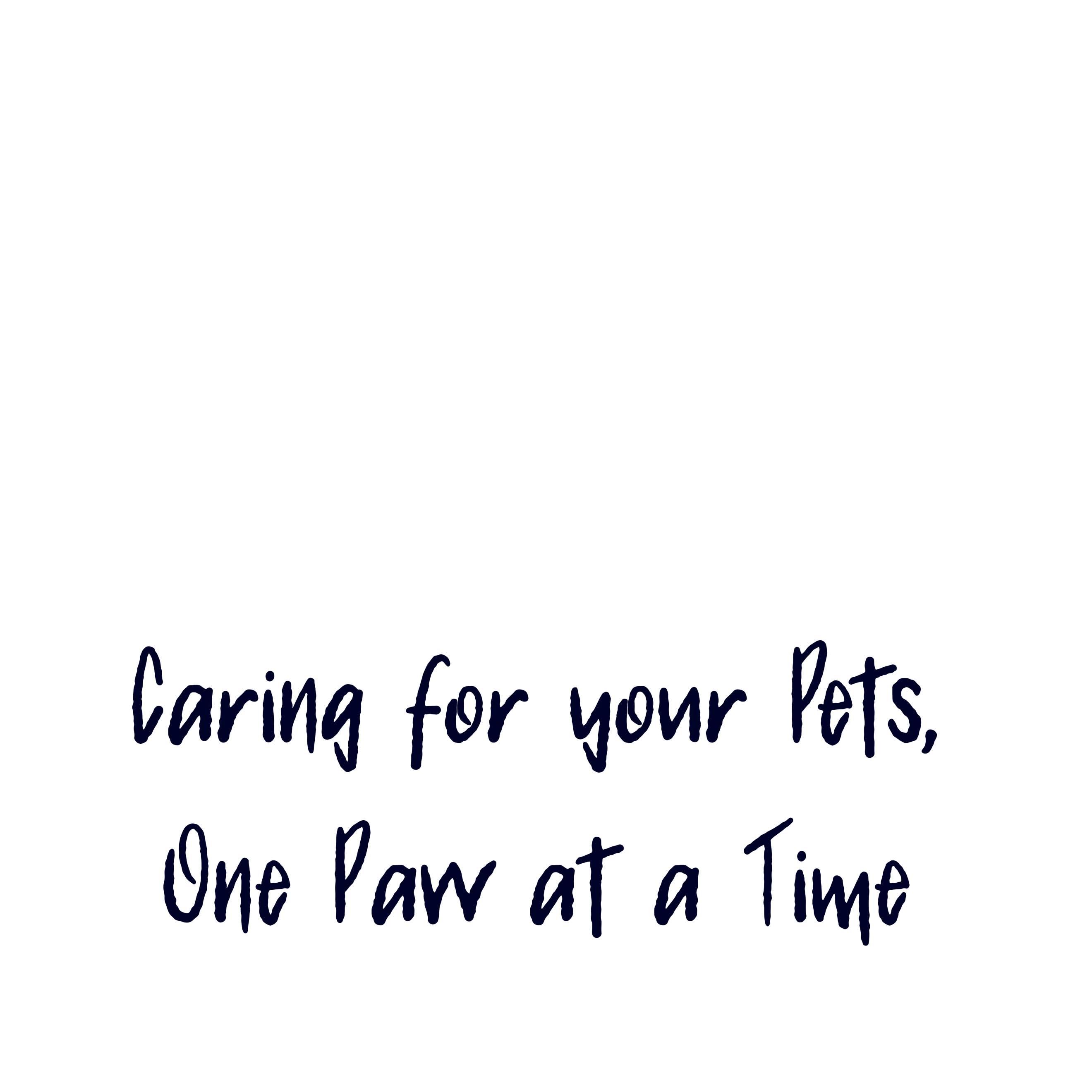 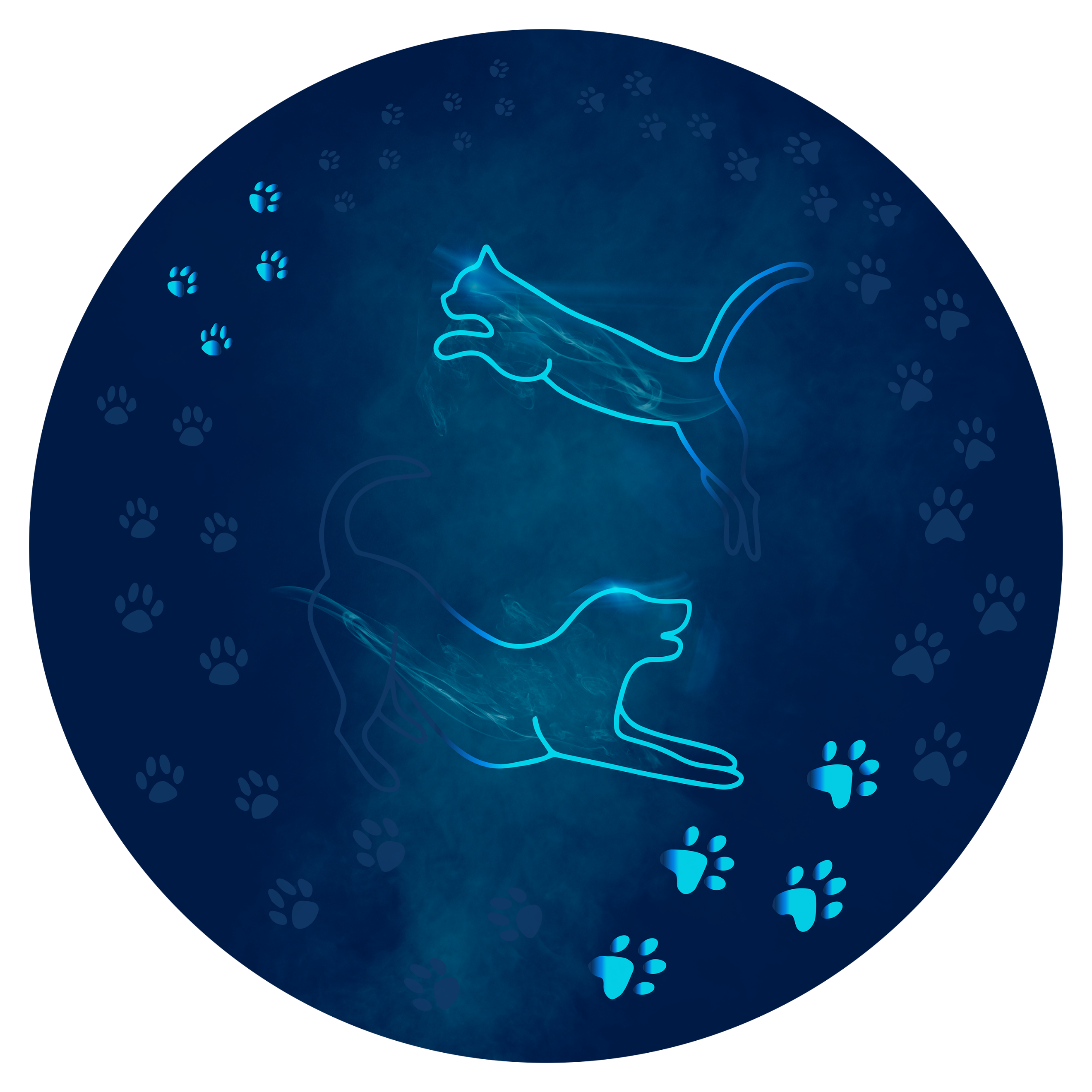 NameNameD.O.B. / AgeD.O.B. / AgeBreedBreedSexNeutered? (Y/N)Neutered? (Y/N)Insured? (Y/N)Insured? (Y/N)Insured? (Y/N)Insurance CompanyInsurance CompanyInsurance CompanyNameAddressEmail addressEmail addressPreferred contact numberPreferred contact numberPreferred contact numberPractice NamePractice NameReferring Veterinary SurgeonReferring Veterinary SurgeonReferring Veterinary SurgeonReferring Veterinary SurgeonReferring Veterinary SurgeonPractice AddressPractice AddressPractice AddressEmail addressEmail addressTelephone numberTelephone numberTelephone numberTelephone numberFax numberCurrent ProblemInvestigations and findingsPre-existing conditionsCurrent medicationSigned      Date       Signed      Print name     EmailPostFax